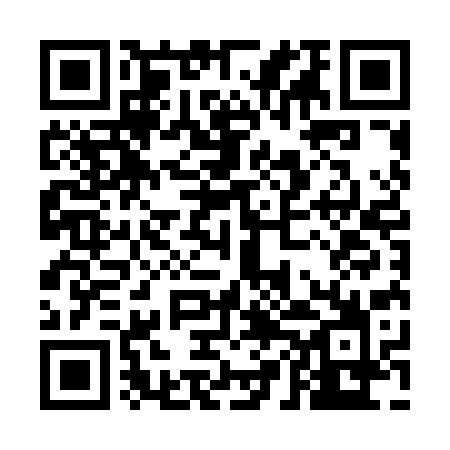 Prayer times for Jordan Mountain, New Brunswick, CanadaMon 1 Jul 2024 - Wed 31 Jul 2024High Latitude Method: Angle Based RulePrayer Calculation Method: Islamic Society of North AmericaAsar Calculation Method: HanafiPrayer times provided by https://www.salahtimes.comDateDayFajrSunriseDhuhrAsrMaghribIsha1Mon3:365:361:266:509:1611:152Tue3:375:371:266:509:1511:143Wed3:385:371:266:509:1511:144Thu3:395:381:266:499:1511:135Fri3:415:391:276:499:1411:126Sat3:425:391:276:499:1411:117Sun3:435:401:276:499:1311:108Mon3:445:411:276:499:1311:099Tue3:465:421:276:499:1211:0810Wed3:475:431:276:489:1211:0711Thu3:485:431:286:489:1111:0612Fri3:505:441:286:489:1111:0513Sat3:515:451:286:489:1011:0414Sun3:535:461:286:479:0911:0215Mon3:545:471:286:479:0811:0116Tue3:565:481:286:469:0810:5917Wed3:575:491:286:469:0710:5818Thu3:595:501:286:469:0610:5719Fri4:015:511:286:459:0510:5520Sat4:025:521:286:459:0410:5321Sun4:045:531:286:449:0310:5222Mon4:065:541:286:449:0210:5023Tue4:085:551:286:439:0110:4824Wed4:095:561:286:429:0010:4725Thu4:115:571:286:428:5910:4526Fri4:135:591:286:418:5810:4327Sat4:156:001:286:408:5710:4128Sun4:166:011:286:408:5510:4029Mon4:186:021:286:398:5410:3830Tue4:206:031:286:388:5310:3631Wed4:226:041:286:378:5210:34